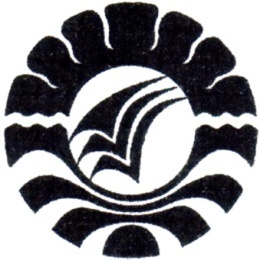 SKRIPSIPENERAPAN BINA WICARA DALAM MENINGKATKANKONSONAN  DENTAL “T” PADA MURID TUNARUNGU KELAS DASAR II DI SLB NEGERI PINRANG Diajukan Untuk Memenuhi Sebagian Persyaratan Guna Memperoleh Gelar Sarjana Pendidikan Pada Program Pendidikan Luar Biasa Strata Satu Fakultas Ilmu Pendidikan Universitas Negeri MakassarOleh:MUHAMAD RAINUL ALIMINNIM. 1345041021JURUSAN PENDIDIKAN LUAR BISAAFAKULTAS ILMU PENDIDIKANUNIVERSITAS NEGERI MAKASSAR2018 KEMENTRIA RISET, TEKNOLOGI DAN PENDIDIKA TINGGI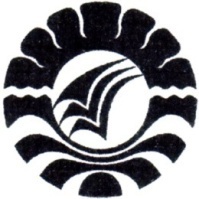      UNIVERSITAS NEGERI MAKASSAR     FAKULTAS ILMU PENDIDIKAN     JURUSAN PENDIDIKAN LUAR BIASA     Alamat: Kampus UNM Tidung Jl. Tamalate I Makassar Telp. (0411) 884457, Fax. 883076     Laman: www.unm.ac.id PERSETUJUAN PEMBIMBINGSkripsi ini dengan judul “Penerapan bina wicara dalam meningkatkan konsonan dental ‘t’ pada murid tunarungu kelas dasar II Slb Negeri pinrang.”Atas nama : 	Nama		: Muhamad Rainul Alimin	NIM		: 1345041021	Jurusan	: Pendidikan Luar Biasa	Fakultas	: Ilmu PendidikanSetelah diperiksa dan diteliti,naskah skripsi ini telah memenuhi syarat untuk diujiankan dalam  ujian skripsi.Makassar, 17   Desember  2018Pembimbing I, 					Pembimbing II,Drs. Djoni Rosyidi, M.Pd			            Drs. Mufa’adi, M.PdNIP. 1957129198503 1 002			            NIP. 19561224 198503 1 005Disahkan :Ketua Jurusan PLB,Dr.Mustafa, M.Si            NIP. 19660525 199203 1 002PRAKATABismillahirrahmanirrahim…	Segala puji hanya milik Allah Subhanahu Wa Ta’ala, yang tidak pernah menyia-nyiakan siapapun yang mengharapkan keridhaanNya, dan tidak pernah menampik siapapun yang memanjatkan doa kepadaNya. Segala puji hanya bagiNya, yang dengan segala taufiq dan pertolonganNya semata, apapun wujud kepentingan, insyaAllah dapat dilaksanakan dengan sempurna. Shalawat dan salam semoga senantiasa terlimpah atas junjungan kita, Rasulullah Shallallahu ‘Alaihi Wasallam, keluarga, shahabat, dan para pengikutnya hingga akhir zaman.	Pertama kali yang penulis sampaikan adalah permohonan ampun kepada Allah Subhanahu Wa Ta’ala, karena penulis merasa tidak memiliki kalimat yang layak untuk penulis haturkan kepadaNya sebagai ungkapan syukur dan sanjung puji atas limpahan karunia dengan terselesaikannya skripsi ini yang berjudul “Penerapan bina wicara dalam meningkatkan konsonan dental ‘t” pada murid tunarungu kelas dasar II SLB Negeri Pinrang.	Penulis menyadari bahwa dalam proses penulisan skripsi ini tidak sedikit kesulitan, dukungan dan bimbingan yang berasal dari berbagai pihak. Baik secara langsung maupun tidak langsung, secara moril dan materiil sehingga dapatlah terwujud sebagaimana adanya. Oleh karena itu pada kesempatan kali ini sangat pantaslah penulis haturkan terima kasih  dan penghargaan kepada                            Drs. Djoni Rosyidi, M.Pd selaku pembimbing I dan Drs, Mufa’adi, M. Si selaku pembimbing II yang telah dengan sabar, tekun, tulus, dan ikhlas meluangkan waktu, tenaga, dan pikiran dalam memberikan bimbingan, motivasi, arahan, dan saran-saran yang sangat berharga kepada penulis selama penyusunan skripsi.	Selanjutnya ucapan terima kasih penulis sampaikan pula kepada:Prof. Dr.Husain Syam, M.Tp selaku Rektor Unifersitas Negeri Makassar yang memberikan kesempatan kepada penulis untuk menuntut ilm diperguruan tinggi yang dipimpin Unufersitas Negeri Makassar.Dr. H. Abdullah Sindring, M,Pd selaku Dekan Fakultas Ilmu Pendidikan, Unuversitas Negeri Makassar,  dan bapak, Dr Abdul Saman M,Si,                     Drs Muslimin M,Ed, Dr Pattaufi, M.Si dan Dr. Parwoto, M.Pd selaku pembatu dekan, telah memberikan  kepada penulis menempu pendidikan tinggi di Unifersitas Negeri Makassar .Dr. Mustafa, M. Pi dan Drs. Syamsudi, M.Si selaku ketua dan Sekretaris Jurusan Pendidikan Luar Biasa Fakultas Ilmu Pendidikan Universitas Negeri Makassar yang telah memberikan nasehat, bantuan serta motivasi baik dalam masa pendidikan dan juga dalam penulisan skripsi ini.  Dosen Fakultas Ilmu Pendidikan, khususnya Jurusan Pendidikan Luar Biasa yang dengan tulus ikhlas telah mendidik dan mengajarkan ilmunya kepada penulis.Hj Suwarni Candang, Spd, MM selaku Kepala Sekolah SLB Negeri Pinrang yang telah memberikan izin untuk melakukan penelitian pada sekolah yang dipimpinnya.Seluruh pengajar Slb Negeri Pinrang  terkhusus kepada Kristiani, S. Pd selaku guru kelas II yang telah membantu dan memberi informasi kepada penulis sehingga skripsi ini dapat terselesaikan dengan baik.Ayahanda tercinta Takjudin Idris dan ibudan tercinta Siti Atima sang penyemangat dan motifator dalam setiap cita-cita penulis serta saudara-saudariku terkasih yang sangat berjasa dalam kehidupan penulis yang tidak dapat diuraikan satu persatu dan senantiasa menyertai dengan doa.Rekan-rekan mahasiswa terkhusus jurusan Pendidikan Luar Biasa Angkatan 2013 yang telah menorehkan berbagai kesan dan cerita dalam kehidupan penulis selama menjalani pendidikan.Para kawan-kawan seperjuangan saya diorganisasi nasional maupun organisasi daerah yang senantiasa mengiringi langkah ini dengan doa dan semangat.  Kepada sahabat dan orang-orang yang tidak dapat penulis uraikan namanya satu persatu yang memiliki tempat tersendiri di dalam hati atas kerelaan dan kesabarannya berbagi semangat yang pada akhirnya menjadikan skripsi ini pun terselesaikan dengan baik.       Penulis menyadari bahwa skripsi ini masih jauh dari kesempurnaan sebab kesempurnaan itu hanyalah milik Allah Subhanahu Wa Ta’ala, namun saran dan kritik yang sifatnya membangun senantiasa penulis harapkan agar ke depannya bisa menjadi lebih baik lagi. Pada akhirnya semoga skripsi ini dapat bermanfaat bagi pengembangan pendidikan khususnya dalam dunia pendidikan luar biasa dan bagi penelitian selanjutnyaMakassar,	Desember  2018							  Muhamad Rainul AliminMOTO DAN PERUNTUKANWhere there is a will, there is a wayKarya ini kuperuntukan kepada kedua orangtuakutersayang atas segala bentuk dukungan dan kesabaranya, saudara - saudaraku, sahabat dan orang-orang yang telah bersedia bersama  Ananda  mengukir jejak kehidupan serta curahan doa yang tiada pernah henti. Semoga Allah ridha dalam setiap langkah yang kita tempuh.PERNYATAAN KEASLIAN SKRIPSISaya yang bertandatangan di bawah ini:Nama				: Muhammad Rainul AliminNim				: 1345041021Jurusan/program studi		: Pendidikan Luar BiasaJudul skripsi                         	: 	Penerapan bina wicara dalam meningkatkan konsonan dental ‘’t’ pada murid tunarungu kelas dasar II SLB Negeri Pinrang.Menyatakan dengan sebenarnya bahwa skripsi yang saya tulis ini benar merupakan hasil karya saya sendiri dan bukan merupakan pengambilalihan tulisan atau pikiran yang saya akui sebagai hasil tulisan atau pikiran sendiri.Apabila dikemudian hari terbukti atau dapat dibuktikan bahwa skripsi ini hasil jiplakan atau mengandung unsur  plagiat , maka saya bersedia menerima sanksi atas perbuatan tersebut sesuai ketentuan yang berlaku. 						          Makassar,     Desember  2018    Yang membuat pernyataan,                                                                                        Muhammad Rainul AliminABSTRAKMuhammad Rainul Alimin. 2018. “Penerapan Bina Wicara Dalam Meningkatkan Konsonan Denta “t”Pada Murid Tunarugu Kelas Dasar II SLB Negeri Pinrang   .Skripsi. Dibimbing oleh Drs. Djoni Rosyidi, M. Pd dan Drs. Mufa’adi, M.Si. Jurusan Pendidikan Luar Biasa, Fakultas Ilmu Pendidikan, Universitas Negeri Makassar.Maslah dalam Penelitian ini mengkaji tentang peningkatan konsonan dental ”t” melalui  penerapan bina wicara  pada murid Tunarungu kelas dasar II  di SLB Negeri Pinrang. Rumuan masalah penelitian ini adalah : 1). Bagaimankah kemampuan bicara dental ”t” pada murid Tunarungu kelas dasar II di SLB Negeri Pinrang sebelum mengunakan bina wicara, 2). Bagaimanakah kemampuan bicara dental ”t” pada murid tunarungu kelas dasar II di SLB Negeri Pinrang setelah mengunakan bina wicara,  3). Bagaimanakah kemampuan bicara dental ”t” pada murid tunarungu kelas dasar II di SLB Negeri Pinrang  sebelum dan setelah mengunakan bina wicara. Tujuan utama dalam penelitian ini adalah: 1. Untuk  mengetahu kemampuan bicara konsonan dental “”t” sebelum penerapan bina wicara, 2. Untuk mengetahui peningkatan konsonan dental “t” pada murid Tunarungu kelas dasar II di SLB Negeri Pinrang, 3. Untuk mengetahui kemampuan bicara konsonan dental “t” setelah penerapan bina bicara pada murid tunarungu kelas dasar II di SLB Negeri Pinrang. Pendekatan yang digunakan pada penelitian ini yaitu pendekatan kuantitatif dengan jenis penelitian deskriptif. Populasi penelitian adalah murid Tunarungu kelas dasar II SLB Negeri Pinrang yang masih aktif pada tahun ajaran 2018/2019 sebanyak 2 orang murid. Teknik pengumpulan data dalam penelitian ini adalah melalui tes dan dokumenasi hasil belajar murid. Hasil penelitian menunjukkan bahwa kemampuan pengucapan konsonan dental “t” murid Tunarungu kelas dasar II SLB Negeri Pinrang sebelum penerapan bina wicara menunjukkan kategori kurang Sedangkan setelah penerapan bina wicara pada murid Tunarungu kelas dasar II SLB Negeri Pinrang mengalami peningkatan. Hal ini berarti bahwa kedua subyek telah berada pada kategori baik. Berdasarkan hasil penelitian ini dapat ditarik kesimpulan bahwa penerapan  bina wicara dapat meningkatkan kemampuan mengucapkan dan pemahaman murid Tunarungu kelas dasar II SLB Negeri Pinrang.